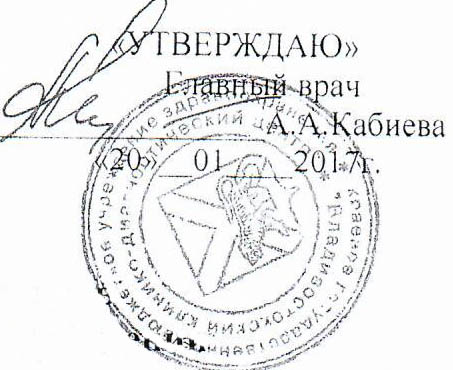                                      Порядок предоставления медицинской помощи в Краевом государственном бюджетном учрежденииздравоохранения "Владивостокский клинико-диагностический центр" в рамках Программы государственных гарантий бесплатного оказания гражданам РФ, проживающим на территории Приморского краяСтруктурные подразделения Краевого государственного бюджетного учреждения здравоохранения "Владивостокский клинико-диагностический центр" (далее КГБУЗ "ВКДЦ"):работающие в системе обязательного медицинского страхования: Городской аллерго-респираторный центр  (далее ГАРЦ); Амбулаторно-поликлиническое офтальмологическое отделение (далее АПОО); Центры здоровья для детей и взрослых.финансируемые из  краевого бюджетаКраевой центр медицинской профилактики (далее КЦМП)Городской центр медицинской профилактики (далее ГЦМП)Отделение психопрофилактики,  психотерапии и  медико-социальной помощи (ОПП и МСП)1. Общие условия предоставления медицинской помощи. 1.1.  КГБУЗ "ВКДЦ"  осуществляет прием взрослых и детей по  специальностям аллергология, иммунология, пульмонология, отоларингология, офтальмология для взрослых в полном объеме,  для детей в рамках работы  кабинета охраны зрения детей.    Проводит   ультразвуковую диагностику глаз,  углубленное обследование органа зрения, полное аллергологическое и иммунологическое обследование.    В рамках деятельности центров здоровья для взрослых и детей  по специальностям:  терапия, педиатрия, диетология, лечебная физкультура и спортивная медицина.  В центрах здоровья для детей и взрослых проводится скрининг основных систем организма, психологическое тестирование, выявление факторов риска развития неинфекционных, в первую очередь сердечно-сосудистых заболеваний, оценка уровня адаптивных резервов  организма, консультации специалистов центра здоровья, разработка и выдача пациентам индивидуальных программ здорового образа жизни, включающих рекомендации по здоровому питанию, физической нагрузке, режиму труда и отдыха, гигиене полости рта, рекомендации по отказу от вредных привычек. С каждым пациентом индивидуально проводится обучение по основам здорового образа жизни. Проводятся групповые занятия в школах здоровья.    Отделение психопрофилактики и  психотерапии оказывает психотерапевтическую и психологическую помощь в виде: индивидуальных консультаций, групповой работы, семейного консультирования. Проводит психологическую диагностику: познавательных процессов, личностных особенностей, профориентации и профпригодности, семейных отношений, эмоциональной сферы.     Отделение медико-социальной помощи оказывает психологическую, социальную и юридическую помощь несовершеннолетним и их законным представителям, беременным женщинам, семьям, оказавшимся в трудной жизненной ситуации.    Краевой и Городской центры  медицинской профилактики осуществляют информационное обеспечение, организационно-методическое руководство и координацию  (в том числе  межведомственную) деятельности лечебно-профилактическихучреждений Приморского края и  г. Владивостока по профилактике заболеваний, сохранению и укреплению здоровья; организацию и проведение мероприятий в области гигиенического обучения и воспитания населения; осуществляют  информационное обеспечение жителей   Приморского края по вопросам профилактики заболеваний, формированию   здорового образа жизни.1.2. Показанием для консультации в  лечебно-диагностических подразделениях КГБУЗ "ВКДЦ": ГАРЦ, АПОО,  отделении  психопрофилактики и психотерапии  является наличие проблемы пациента, по профилю деятельности  данного подразделения ,  которую не может решить лечащий врач  на месте в силу отсутствия необходимого оборудования и материального обеспечения, необходимости специализированной медицинской помощи, неясности и сложности текущего лечебно-диагностического процесса и  иных сложившихся в конкретной ситуации условий. При этом лечащий врач обязан обеспечить своевременность консультации пациента для осуществления ранней диагностики заболеваний, коррекции лечения, определения дальнейшей тактики ведения.  Показанием для посещения центров здоровья является желание пациента получить информацию о состоянии своего здоровья и рекомендации по его сохранению и укреплению.   Специалисты отделения  медико-социальной помощи  оказывают психологическую, социальную, юридическую  помощь попавшим в трудную жизненную ситуацию   беременным женщинам, несовершеннолетним детям  и их законным представителям.1.3. В условиях КГБУЗ "ВКДЦ"  пациенту предоставляются обследование и лечение, в том числе в условиях дневных стационаров, только согласно назначением врачей  КГБУЗ "ВКДЦ" (за исключением УЗИ глаз, проводимое также и по направлению  офтальмологов ЛПУ города).1.4. Объем диагностических и лечебных мероприятий, проводимых для конкретного пациента в условиях    КГБУЗ "ВКДЦ",  определяется лечащим врачом (в пределах Порядков оказания медицинской помощи по соответствующему профилю и медико-экономических стандартов). 1.5. Время, отведенное на прием больного,  определено действующими расчетными нормативами. Время ожидания приема - ориентировочно  20 минут от назначенного пациенту, за исключением случаев, когда врач участвует в оказании экстренной помощи другому больному или гражданину льготной категории, о чем пациенты, ожидающие приема, должны быть проинформированы персоналом  учреждения.1.6. Прием и оказание медицинской   помощи по экстренным показаниям  (при угрожающих жизни состояниях) осуществляется без предварительной записи, вне общей очереди. Отсутствие страхового полиса и личных документов не является причиной отказа в оказании экстренной помощи. Неотложная медицинская помощь оказывается при наличии всех необходимых документов не позднее  2-х часов от момента обращения пациента.1.7. Прием плановых больных осуществляется по предварительной записи в регистратуре по телефону, при личной явке пациента, а также  по  электронной записи через интернет .1.8. Запись на плановый прием  осуществляется при наличии: -действующего полиса ОМС ( для подразделений, работающих в системе ОМС),  -документа удостоверяющего личность (паспорт, свидетельство о рождении для ребенка ),   - правильно оформленного направления  от специалиста  ЛПУ (для записи в АПОО и ГАРЦ), - свободного времени в графике записи к специалисту   
Экстренная и плановая медицинская помощь  во всех подразделениях учреждения в рамках Программы государственных гарантий бесплатного оказания гражданам Российской федерации, проживающим  на территории Приморского края, медицинской помощи (далее Программа госгарантий) оказывается бесплатно.1.9. Режим работы всех структурных подразделений  КГБУЗ "ВКДЦ"  с 08.00 до 20.00  ежедневно за исключением выходных и праздничных дней.1.10. Пациент  обслуживается  в  регистратуре в порядке живой очереди, за исключением: ветеранов войны, членов семей погибших (умерших) инвалидов войны, участников Великой Отечественной войны и ветеранов боевых действий, участников ликвидации последствий катастрофы на Чернобыльской атомной электростанции, граждан, получивших или перенесших лучевую болезнь, другие заболевания, и инвалидов вследствие Чернобыльской катастрофы.1.11. При направлении в любое подразделение  КГБУЗ "ВКДЦ"  пациенту необходимо иметь:- действующий полис ОМС ( для АПОО, ГАРЦ, центров здоровья), - документ, удостоверяющий личность,- направление от врача  специалиста ЛПУ по закреплению полиса ОМС  (для  ГАРЦ, АПОО)          для специалистов  ГАРЦ -  направление врача терапевта, педиатра, врача общей практики;          для специалистов АПОО -  направление врача  офтальмолога.1.12. В направлении необходимо указать :- цель консультации;- основной или предполагаемый  диагноз;- краткую  выписку из амбулаторной карты, содержащую  данные анамнеза заболевания, объективные данные, данные  проведенных  на местах  лабораторных и функциональных исследований  (в соответствии с имеющимся заболеванием) проведенное лечение и эффект от него. 1.13. Прием пациентов во всех подразделениях КГБУЗ «ВКДЦ», проведение инструментальных и лабораторных исследований проводится строго по времени предварительной записи (указанном в листке  предварительной записи, талоне амбулаторного пациента, направлении на лабораторное обследование).1.14. В случае опоздания пациента – прием врача или исследование проводятся после окончания приема записанных по времени пациентов,  при  наличии  у медицинского работника свободного  времени  (в рамках рабочего времени). 1.15. На  повторное посещение время приема назначается лечащим врачом по согласованию с пациентом с выдачей пациенту талона с указанием даты и времени приема.1.16.При наличии у пациента действующих перечисленных в п. 1.12  документов,  записи его на время обращения, медицинская помощь в рамках программы Госгарантий оказывается за счет средств страховщика  в пределах установленных тарифов на медицинские услуги.1.17 Необходимым предварительным условием получения медицинской помощи в КГБУЗ «ВКДЦ» (медицинского вмешательства)  является дача  информированного добровольного согласия гражданина или его законного представителя на медицинское вмешательство на основании предоставленной медицинским работником в доступной форме полной информации о целях, методах оказания медицинской помощи, связанном с ними риске, возможных вариантах медицинского вмешательства, о его последствиях, а также о предполагаемых результатах оказания медицинской помощи. (ст. 20 ФЗ 323-Фз от  21.11.11. «Об основах охраны здоровья граждан».  При отказе от медицинского вмешательства гражданину, одному из родителей или иному законному представителю  пациента в доступной для него форме должны быть разъяснены возможные последствия такого отказа. Информированное добровольное согласие на медицинское вмешательство или отказ от медицинского вмешательства оформляется в письменной форме, подписывается гражданином, одним из родителей или иным законным представителем, медицинским работником и содержится в  амбулаторной карте пациента.1.18 Необходимым предварительным условием получения медицинской помощи в КГБУЗ «ВКДЦ»  является  согласие  субъекта персональных данных (пациента) или законного его представителя  на  обработку персональных данных. Согласие на обработку персональных данных  оформляется в   письменной форме, в регистратуре при оформлении амбулаторной карты пациента,  подписывается пациентом или  его  законным представителем.При отказе пациента в даче согласия на обработку  персональных данных,  медицинская помощь  ему оказывается анонимно на платной основе.2. Организация приема  пациентов в подразделениях КГБУЗ «ВКДЦ»:2.1. В  Городском аллерго-респираторном   центре (далее ГАРЦ).Адрес:  ул. Спортивная, 10.Телефон регистратуры 263-93-54.Тел. заведующей  263-93-52.  Условия направления пациентов к специалистам :2.1.1.  К врачам аллергологам-иммунологам. Показания к направлению (взрослые и дети):- Аллергический ринит (вазомоторный и аллергический, неуточненный, поллиноз, хронический ринит)- Аллергический , вирусный конъюнктивит (острый .хронический, неуточненный )- Бронхиальная астма (атопическая,  инфекционная .смешанная ,неуточненная)- Аллергический дерматит- Атопический дерматит- Крапивница (аллергическая , идиопатическая, холинергическая , дермографическая , вибрационная, контактная и др.)- Ангионевротический отек (Отек Квинке) - Инсектная аллергия - Острая токсико-аллергическая реакция на медикаменты и др. - Анафилактический шок и оказание мед.помощи после шока (динамическое наблюдение и лечение)- Проведение аллерген специфической терапии- Первичные иммунодефицитные состояния (наследственная гипогаммаглобулинемия, иммунодефициты с повышенным содержанием иммуноглобулинов А, М. G,синдромгиперимммуноглобулинемии Е) - Вторичные иммунодефицитные состояния  на фоне хронических заболеваний внутренних органов (рецидивирующее течение хронических заболеваний, частые обострения : от 4-х раз в году): заболевания желудочно-кишечного тракта (хронический  гастрит, хронический  рецидивирующий  панкреатит и др.), заболевания дыхательных путей (хронический  бронхит, реконвалесцент пневмонии, бронхита и др.),  аутоиммунные заболевания, (ревматоидный артрит, СКВ и др)., онкопатология после оперативного лечения, химио и радиолучевой терапии,  хронические рецидивирующие гинекологические заболевания (эндометриоз, лейкоплакия, воспалительные заболевания матки и яичников, климактерический синдром, не вынашивание беременности на фоне хронической герпетической инфекции и ВПЧ  и др.)   - Острая и хроническая герпетическая инфекция (вирус ВПГ, ЦМВ, ВПЧ, ВЭБ и др.) - Острые вирусные и рецидивирующие заболевания органов зрения (увеиты ,коньюнктивиты и др.)  - Синдром хронической усталости. В направлении указать  результаты обследования:- клинический анализ крови- общий анализ мочи- Ф-графия органов грудной клетки.2.1.2.  К  врачам  пульмонологам: Показания к направлению (взрослые и дети):- Внебольничные пневмонии  затяжного, осложненного либо среднетяжелого и тяжелого течения;- Хроническая обструктивная болезнь легких тяжелого течения, осложненная или в стадии обострения;- Интерстициальные заболевания легких ( в том числе саркаидоз);- Наследственно детерминированные заболевания с поражением бронхо-легочной системы, в том числе муковисцедоз;- Врожденные пороки развития бронхо-легочной системы;- Бронхоэктатическая болезнь;- Посттуберкулезные и постпневмонические изменения в легких с хронической дыхательной недостаточностью;- Хроническая дыхательная недостаточность, развившаяся на фоне рестриктивных заболеваний грудной клетки;- Легочная гипертензия;- Бронхиальная астма (атопическая, инфекционная, смешанная, неуточненная);- Хронические бронхиты ( для уточнения диагноза и подбора терапии);- Альвеолиты;- Рецидивирующий  пневмоторакс;- Трахеобронхиальная дистония;- Состояния после оперативного вмешательства на легких;Кроме этого дети с:- Гиперреактивностью  верхних дыхательных путей, длительно кашляющие; - Неуточненным бронхообструктивным синдромом;- Частыми  и длительными  респираторными заболеваниями;  В направлении указать результаты  обследования: для взрослых пациентов:- клинический анализ крови- общий анализ мочи- общий анализ мокроты-Ф-графия органов грудной клетки- мокрота на БК- бактериологическое исследование мокроты на флору- спирография с бронхолитиком.для детей:- Клинический анализ крови- Общий анализ мочи- Флюорография  (Р-гр.)  органов грудной клетки  детям после 16 лет и  после  перенесенной пневмонии (если есть в наличии). 2.1.3. К врачу  отоларингологу пациенты направляются  только  специалистами ГАРЦ.     Плановый прием  пациентов специалистами ГАРЦ проводится по предварительной записи.     Неотложная медицинская помощь при угрожающих для жизни состояниях оказывается безотлагательно в момент обращения больного.2.1.4. Порядок предварительной записи:     Предварительная запись  на прием и обследование  производится:в регистратуре по телефону  и при непосредственном обращении пациента в следующем порядке:- на прием  к врачам аллергологам-иммунологам, пульмонологам,  ежедневно с 08.00 до 20.00 час.  на  две недели вперед ( срок ожидания от 1 до 14 дней).   - на прием  к  ЛОР  врачу  (по направлению врачей  ГАРЦ) ежедневно  с 08.00 до 20.00 час.на следующий день (срок ожидания 1 день)- на  спирографию ежедневно с 08.00 до 20.00 час.на следующий день (срок ожидания 1 день)- на клинический анализ крови ежедневно с 08.00 до 20.00 час.на следующий день (срок ожидания 1 день)- на иммунологические исследования -   по пятницам на следующую неделю (срок ожидания  от 1до 7 дней).Электронная запись через интернет к врачам аллергологам - иммунологам, пульмонологу на 2 недели вперед.2.1.5.Перечень медицинских услуг, оказываемых вГАРЦ в рамках Программы госгарантий и график приема специалистов  размещен в блоке «Подразделения» в разделе «Городской аллерго-респираторный центр».2.2. Организация приема амбулаторных  больных в амбулаторно-поликлиническом офтальмологическом отделении (далее АПОО).Адрес: ул. Светланская 169/171.Телефон регистратуры  222-28-23.Тел.заведующей   222-44-16.Условия направления пациентов к специалистам:2.2.1.  В городской глаукомный кабинет.Цель городского глаукомного кабинета – уточнение тактики ведения, дообследование  пациентов с подозрением на глаукому, выявление глаукомы при неясном статусе, комплексное лечение глаукомной  оптической нейропатии,  коррекция терапии при нестабильности  процесса, обследование лиц с офтальмогипертензией. Показания к направлению:- 1 группа пациентов:Пациенты с офтальмогипертензией, наблюдаемые в поликлинике в течение 6 месяцев,  у  которых зафиксированы более, чем трехкратные повышенные цифры ВГД в разное время суток. - 2 группа пациентов:Пациенты с подозрением на глаукому, у которых признаки глаукомы выявлены менее, чем при трех обследованиях: биомикроскопия, офтальмоскопия, периметрия, тонометрия, компьютерная периметрия, ретинотомография, с неясной тактикой ведения.- 3 группа пациентов: Пациенты с нестабилизированной глаукомой, отрицательной динамикой в состоянии глаз, ухудшением зрения,  либо полей зрения,  за 3 месяца при нормализации или декомпенсации ВГД. Пациенты, у которых при назначении антигипертензивного   лечения при трехкратном измерении ВГД в течение 3 месяцев,  ВГД не фиксируется ниже 22-.рт. ст. - 4 группа пациентов:Пациенты после антигипертензивных операций, с неясной тактикой лечения, нестабильностью показателей  внутриглазного давления, необходимостью послеоперационного лечения в дневном стационаре.В направлении необходимо указать:- данные трехкратной тонометрии;- данные  остроты зрения, - данные биомикроскопии, - данные офтальмоскопии, - данные периметрииПациенты с выставленным диагнозом глаукомы, подобранной терапией, стабилизацией процесса должны наблюдаться и проходить курсы лечения у врача офтальмолога по месту закрепления полиса ОМС.2.2.2.  В кабинет  врача  офтальмолога-реабилитолога.Показания к направлению:- снятие послеоперационных швов;- последствия травм органа зрения, осложнения после перенесенных травм (воспалительные, дистрофические);- рецидивирующие кератиты, - хронические воспалительные  заболевания  сосудистой оболочки глаза при повторном обострении в течение менее, чем 6 месяцев;  - острые воспалительные заболевания глаз при отсутствии эффекта от лечения в течение 5-7 дней; при обширных дефектах роговицы; при подозрении или подтверждении герпетической этиологии и невозможности этиологического лечения пациента; - состояния  после офтальмологических операций при неясной тактике лечения;- макулодистрофия,  дистрофия  сетчатки  при нестабильности   зрительных функций и неясной тактике лечения.В направлении  необходимо указать:- остроту зрения, - данные биомикроскопии, - данные офтальмоскопии, - данные тонометрии, - данные периметрии2.2.3.  В  кабинет миопии взрослых (пациенты старше 18 лет). Показания к направлению:- миопия и беременность при неясной тактике ведения;- прогрессирующая  миопия;- осложненная миопия при необходимости дообследования, комплексной терапии, аппаратного лечения;- «компьютерный синдром»;В направлении  необходимо указать:- данные офтальмоскопии (в очках и  МКЛ), - данные биомикроскопии, - данные офтальмоскопии с широким зрачком.2.2.4. В  кабинет ультразвукового  исследования  глаз.Показания к направлению:- патология стекловидного тела ( деструкция, кровоизлияния, воспаление);- подозрение на  новообразование;- подозрение на отслойку сетчатки, сосудистой оболочки;- эндокринная офтальмопатия;- патология хрусталика;- миопия, прогрессирующая миопия, гиперметропия. В направлении  необходимо указать:- данные визометрии- данные биомикроскопии и офтальмоскопии ( по показаниям)2.2.5.  В кабинет охраны зрения детей. Показания к направлению:- амблиопия различных видов;- косоглазие различной этиологии;- прогрессирующая миопия, врожденная миопия;- гиперметропия средней и высокой степени;- сложности в подборе коррекции.В направлении необходимо указать:- данные визометрии, - данные скиаскопии либо рефрактометрии на узкий и широкий зрачок,- данные биомикроскопии, - данные офтальмоскопии. 2.2.6. Плановый прием  пациентов специалистами  АПОО проводится по предварительной записи.  Неотложная медицинская помощь при угрожающих для жизни состояниях оказывается безотлагательно в момент обращения больного.2.2.7. Порядок предварительной записи:Обязательным условием для предварительной записи  к врачу офтальмологу АПОО при первичном обращении является наличие у пациента направления  лечащего врача офтальмолога  поликлиники, соответственно  пункту 1.13  Порядка. Пациенты состоящие на динамическом наблюдении в АПОО  могут обращаться самостоятельно.    Предварительная запись  на прием и обследование производится:в регистратуре по телефону  и при непосредственном обращении пациента в следующем порядке: - на прием  к врачам  офтальмологам взрослого приема ежедневно  с 08.00 до 20.00 час.на  две недели (срок ожидания от 1  до 14 дней) - на ультразвуковое исследование глаз (УЗИ) ежедневно с 08.00 до 20.00 час.на  две недели  (срок ожидания от 1 до 14 дней) - на прием к детским  офтальмологам  в кабинет охраны зрения детей  ежедневно  с 08.00 до 20.00 на месяц вперед. Срок ожидания   от 1  до 14 дней. электронная запись через интернет к врачам  офтальмологам и на УЗИ исследование на 2 недели вперед.2.2.8. Перечень медицинских услуг, оказываемых в АПОО  в рамках Программы госгарантий и график приема специалистов  размещен в блоке «Подразделения» в разделе «Амбулаторно-поликлиническое офтальмологическое отделение».3. Организация приема пациентов  в Центрах  здоровья для детей и взрослых. Адрес: ул. Светланская 131.Телефон регистратуры 226-38-11.Тел. заведующей 226-38-08.Условия направления пациентов к специалистам:3.1. В Центры здоровья пациенты обращаются самостоятельно и/или направляются  специалистами  ЛПУ (терапевтами и педиатрами, врачами общей практики) по итогам диспансеризации  из 1 и 2 группы здоровья ( здоровые и практически здоровые).3.2.  Показания к направлению (самостоятельному посещению) в Центры здоровья:- желание пациента провести скрининг  исследование основных систем своего организма,- провести психологическое тестирование,  - провести  оценку  наличия риска развития заболеваний, в первую очередь сердечно-сосудистых, - определить уровень адаптивных резервов своего организма, - получить консультацию специалиста о состоянии своего здоровья,- получить индивидуальные рекомендации по сохранению своего здоровья, по ведению здорового образа жизни, отказу от вредных привычек, здоровому  питанию, гигиене полости рта, программу индивидуальной физической нагрузки, - провести курс занятий в тренажерном зале. - посетить курс занятий в школах здоровья3.3. Прием  пациентов специалистами Центров здоровья проводится по предварительной записи.   Порядок предварительной записи:    Предварительная запись на первичный прием, включающий комплексное обследование, и на динамическое наблюдение (повторный прием и/или обследование) производится в регистратуре по телефону и при  непосредственном обращении пациента  ежедневно с 08.00 до 20.00 час.на месяц вперед (срок ожидания от 1  дня  до 1 месяца).3.4. Перечень медицинских услуг, оказываемых в Центрах здоровья в рамках Программы госгарантий и график приема специалистов  размещен в блоке «Подразделения» в разделе «Центры здоровья для детей и взрослых».4. Организация приема пациентов  в отделении психопрофилактики и психотерапии  Адрес: ул. Уборевича, 22Телефон регистратуры 240-15-62Тел. заведующей  240-15-32.4.1. Условия направления пациентов к специалистам:  В    отделение психопрофилактики и психотерапии  пациенты обращаются самостоятельно и/или направляются специалистами ЛПУ.        Прием пациентов специалистами   отделения психопрофилактики и психотерапии проводится по предварительной записи. Показанием является наличие у пациента психологической проблемы.4.2. Порядок предварительной записиПредварительная запись на прием к специалистам  отделения психопрофилактики и психотерапии врачам  психотерапевтам, медицинским психологам  производится в регистратуре по телефону и при непосредственном обращении пациента ежедневно с 08.00 до 20.00 час.на месяц вперед (срок ожидания от 1 до 14 дней).  При записи и посещении  отделения психопрофилактики и психотерапии  необходимо иметь:- документ,  удостоверяющий личность (паспорт, свидетельство о рождении для ребенка).4.3. .Перечень медицинских услуг, оказываемых в  отделении психопрофилактики и психотерапии в рамках Программы госгарантий и график приема специалистов  размещен в блоке «Подразделения» в разделе «Отделение психопрофилактики, психотерапии и медико-социальной помощи».5. Организация приема пациентов  в отделении  медико-социальной помощи. 5.1.  Отделение медико-социальной помощи представлено  9  кабинетами медико-социальной помощи, организованными в 5  детских поликлиниках и  4 женских консультациях  родильных домов  г. Владивостока по следующим адресам:Детская поликлиника № 2Адрес: ул. Луговая, 59а    тел. рег.  241-70-31Детская поликлиника № 7Адрес: Пр. красного знамени, 71а, тел. рег. 245-39-84Детская поликлиника № 4Адрес: ул. Калинина, 51, тел. рег. 227-54-45Детская  поликлиника  Детской больницы №3 Адрес: ул. Первая, 6, тел. рег. 238-79-03Детская поликлиника № 5Адрес: ул. Бестужева, 13, тел. рег. 241-43-82Женская консультация   Краевого перинатального центраАдрес:  ул. Светланская, 105, тел. рег. 222-00-65Женская консультация родильного дома № 3Адрес: ул. Калинина 55, тел. рег. 227-24-72Женская консультация родильного дома № 4Адрес: ул. Острякова,6 ,тел. рег.  244-95-27  5.2. Специалисты кабинетов медико-социальной 
 помощи  медицинские психологи, социальные работники   оказывают  психологическую,  социальную и юридическую  помощь оказавшимся в трудной жизненной ситуации:-  несовершеннолетним детям и их родителям,- семьям с усыновленными или опекаемыми детьми,   -детям, страдающим от жестокого обращения и насилия всемьею, - при риске асоциального поведения, -детям  из неблагополучных семей, где есть угроза здоровью и жизни ребенка,- несовершеннолетним  беременным- беременным женщинам, нуждающимся  в медико-социальной защите и поддержке - беременным женщинам решившим сделать аборт, отказаться от новорожденного.5.3. Условия направления пациентов к специалистам  отделения медико-социальной помощи:  В     кабинеты   медико-социальной помощи   пациенты обращаются самостоятельно и/или направляются специалистами ЛПУ- педиатрами, акушерами -гинекологами.        Прием пациентов специалистами    кабинетов проводится по предварительной записи. Показанием является наличие у пациента психологической проблемы.5.4. Порядок предварительной записи    Предварительная запись на прием к специалистам   кабинетов  медико-социальной помощи (психологам, социальным работникам) производится в регистратурах детских поликлиник, женских консультаций по телефонам  и при непосредственном обращении пациентов ежедневно с 08.00 до 20.00 час.на 2 недели вперед.5.5. Юристы оказывают консультативную помощь  по направлению специалистов кабинетов медико-социальной помощи (психологов, социальных работников) по адресу ул. Уборевича 22,  по предварительной записи в регистратуре при личной явке  и по телефону 240-15-62.5.6. Перечень медицинских услуг, оказываемых в  Отделении медико-социальной помощи в рамках Программы госгарантий и график приема специалистов  размещен в блоке «Подразделения» в разделе «Отделение психопрофилактики, психотерапии и медико-социальной помощи».6. Условия предоставления  параклинических медицинских услуг в КГБУЗ "ВКДЦ"6.1. Кабинет функциональной диагностики  ГАРЦ  (ул. Спортивная, 10) проводит исследования: ЭКГ, спирографию, спирографию с лекарственными препаратами. Исследование проводится по направлению специалиста ГАРЦ по предварительной записи. Предварительная  запись осуществляется   ежедневно  на следующий день  в регистратуре  с 8.00 до 20.00 при личной явке пациента и по телефону. Срок ожидания 1 день. Часы работы кабинета  с 08.00 до 15.00. 6.2. Клиническая лаборатория (ул. Спортивная, 10).Забор биоматериала на общеклинические исследования производится  в клинической лаборатории  по адресу Спортивная 10 ежедневно с 08.00 до 09.00.  Исследование проводится по направлению специалистов КГБУЗ "ВКДЦ".   Клинический анализ крови проводится по предварительной записи. Запись на клинический анализ крови осуществляется в регистратуре ежедневно  на следующий день. Срок ожидания 1 день.     Общий анализ мочи, исследование кала  и  мокроты производится  ежедневно без предварительной записи срок ожидания - в день обращения.     Забор и исследование биоматериала у пациентов с экстренной патологией осуществляется  без предварительной записи в день обращения.6.3. Иммунологическая лаборатория  (ул. Спортивная, 10).     Иммунологические исследования, в рамках Программы госгарантий, проводятся  по направлению врачей  КГБУЗ "ВКДЦ" в соответствии с выделенной квотой по предварительной записи:    Предварительная запись  осуществляется  при личной явке пациента и по телефону в регистратуре ГАРЦ   по пятницам на следующую неделю. Время забора крови с 08.00 до 09.00. Забор крови  производится в  процедурном кабинете   ГАРЦ:- на иммунограмму 1 раз в неделю по вторникам;- на исследование общего иммуноглобулина Е, определение антител к кандидам, определение секреторного иммуноглобулина А, РТМЛ  ежедневно.2.6.4. Предоставление медицинской помощи в кабинете физиотерапии  осуществляется по направлению врачей  КГБУЗ "ВКДЦ".   Время проведения физиопроцедур  каждому пациенту определяет врач физиотерапевт. Физиотерапевтическая помощь  всем пациентам  оказывается в физиотерапевтическом кабинете  по адресу ул. Светланская, 169/171.Врач физиотерапевт ведет прием без предварительной записи ежедневно по направлению врача  КГБУЗ "ВКДЦ"  по адресу:  ул. Светланская, 169/171  с 12.00. до 19.00.Часы работы физиокабинета (отпуск физиопроцедур)  с 08.00 до 19.00.6.4. Предоставление медицинской помощи в кабинете физиотерапии  осуществляется по направлению врачей  КГБУЗ "ВКДЦ".   Время проведения физиопроцедур  каждому пациенту определяет врач физиотерапевт. Физиотерапевтическая помощь  всем пациентам  оказывается в физиотерапевтическом кабинете  по адресу ул. Светланская, 169/171.Врач физиотерапевт ведет прием без предварительной записи ежедневно по направлению врача  КГБУЗ "ВКДЦ"  по адресу:  ул. Светланская, 169/171  с 12.00. до 19.00.Часы работы физиокабинета (отпуск физиопроцедур)  с 08.00 до 19.00.6.5. Правила подготовки пациентов и исследованиям изложены в приложении №1 к данному Порядку.7. Условия  оказания помощи по неотложным и экстренным показаниям.         Прием пациентов  по экстренным показаниям осуществляется при острых и внезапных ухудшениях в состоянии здоровья: высокая температура тела (38 градусов и выше), острые внезапные боли любой локализации, нарушение сердечного ритма, кровотечение, в том числе:.- для  ГАРЦ: при приступе бронхиальной астмы, остром аллергическом и атопическом  дерматите, острой крапивнице, остром ангиоотеке (Отек Квинке), острой токсико-аллергической реакции,  анафилактическом  шоке.- для АПОО: при остром приступе глаукомы,  синдроме «красного глаза» травмах глаз, острой боли в глазу, гемофтальме.      Прием по экстренным (жизненным) показаниям проводится без предварительной записи, вне общей очереди в могмен6т обращения пациента.   Отсутствие страхового полиса и личных документов не является причиной отказа в экстренном приеме. Неотложная медицинская помощь оказывается при наличии соответствующих документов не позднее 2-х часов с момента обращения пациента.    Экстренная помощь в праздничные и выходные дни осуществляется службой скорой медицинской помощи, травматологическими пунктами и приемными отделениями стационаров.8. Условия предоставления медицинской помощи в дневных  стационарах КГБУЗ "ВКДЦ"В КГБУЗ "ВКДЦ"   функционируют специализированные дневные стационары:- ВГАРЦ - аллерго-респираторный дневной стационар;- в АПОО – офтальмологический дневной стационар.       Направление больных на лечение в дневной стационар осуществляет лечащий врач  ГАРЦ и АПОО  совместно с заведующим отделением.    Дневные стационары  ГАРЦ  и АПОО оказывают неотложную и плановую медицинскую помощь  по соответствующему профилю.     Объем медицинской помощи, предоставляемый пациентам в дневных стационарах, условия ее оказания  регламентированы в  «Положении  о дневном  стационаре ГАРЦ»  и «Положении о дневном стационаре АПОО» , утвержденных главным врачом  КГБУЗ "ВКДЦ".     Показанием для госпитализации пациентов в дневной стационар является состояния не требующие круглосуточного наблюдения при необходимости проведения комплексного курсового лечения, с применением современных медицинских технологий, включающего , как правило, курс интенсивной терапии (внутривенные, внутримышечные, подкожные инъекции и капельные инфузии лекарственных препаратов),  физиотерапию, иглорефлексотерапию, кислородотерапию.      Запись пациентов на плановую госпитализацию  в дневной стационар осуществляет врач дневного стационара, который определяет дату госпитализации в зависимости от экстренности ситуации.     Срок ожидания  плановой госпитализации в  дневной стационар  ГАРЦ 1-2 дня,  в АПОО  от 14 дней до 1 месяца.     Пациенты, требующие экстренной помощи, госпитализируются в день обращения. В дневном стационаре на период лечения   предоставляются:- койко-место;- ежедневное наблюдение врача специалиста дневного стационара;- услуги медицинской сестры;- обследование (по показаниям);- лекарственные средства для купирования неотложных состояний и планового лечения заболевания по профилю пребывания в дневном стационаре;-  изделия медицинского назначения (перчатки, бахилы, шприцы,  системы для инфузионного введения,  спиртовые салфетки и т.д.);- физиотерапевтические процедуры;- оксигенотерапию;- консультации специалистов (по показаниям).      Время пребывания в дневном стационаре не менее 2 часов.      Обеспечение лекарственными препаратами пациентов,  получающих  лечение в дневном стационаре в рамках Программы госгарантий , осуществляется  за счет средств ОМС , согласно утверждённому главным врачом, «Формулярного списка  лекарственных препаратов, используемых для оказания медицинской помощи в КГБУЗ «ВКДЦ»  в пределах тарифов на медикаменты, утвержденных Согласительной комиссией по принятию тарифов на медицинские услуги в системе обязательного медицинского страхования Приморского края.      В случаях лечения сопутствующего заболевания,  отказа пациента от препаратов, предоставляемых в д/с и желания пациента  получать лечения другими препаратами этой же фармакологической группы данные лекарственные препараты  приобретаются пациентом  (с его письменного согласия) самостоятельно .      В случае нетрудоспособности пациента на время лечения в дневном стационаре ему выдается листок нетрудоспособности. Продление листков нетрудоспособности проводится врачебной комиссией в сроки, установленные нормативными документами по экспертизе временной нетрудоспособности.       При ухудшении течения заболевания больной переводиться в стационар круглосуточного пребывания.       На пациента дневного стационара врач дневного стационара  оформляет процедурный лист с подробным указанием  всех назначенных лечебных мероприятий. Процедурный лист выдается пациенту на руки и является основанием для проведения  лечебных мероприятий во всех  подразделениях КГБУЗ "ВКДЦ". Время посещения дневного стационара устанавливается врачом дневного стационара при первичном осмотре больного и фиксируется в процедурном листке дневного стационара.       По окончанию лечения в условиях дневного стационара  врач дневного стационара оформляет  на пациента выписной эпикриз и для дальнейшего наблюдения и дачи рекомендаций направляет пациента к его лечащему врачу.9. Условия госпитализации пациентов в  стационар круглосуточного пребывания.     Т.к. прикрепленного населения  КГБУЗ "ВКДЦ" не имеет, направлений на плановую госпитализацию в стационары круглосуточного пребывания специалисты  КГБУЗ «ВКДЦ» не выдают. В случаях необходимости плановой госпитализации, пациенту дается выписка   с рекомендацией стационарного лечения  для специалиста  ЛПУ по месту закрепления  полиса.    Госпитализация по неотложным жизненным показаниям осуществляется  в момент обращения пациента  путем вызова  СМП. 10.  Документооборот.    КГБУЗ "ВКДЦ"  организует учет  медицинских услуг , оказанных населению, и  обеспечивает предоставление амбулаторной карты пациента экспертам страховых медицинских компаний, ТФОМС ПК  для проведения экспертизы качества медицинской помощи.     Амбулаторные карты хранятся в  регистратуре. Амбулаторные карты выдаются только по запросам судебно-следственных органов.В случае необходимости предоставления сведений о медицинских услугах, оказанных пациенту в КГБУЗ "ВКДЦ", пациенту предоставляется выписка из амбулаторной карты, либо (по его желанию) ксерокопии проведенных обследований.  Для получения выписки из амбулаторной карты пациент заявляет о ее необходимости (делает запрос)  лечащему врачу, при его отсутствии заведующей подразделением,  в устной или письменной форме. Срок получения выписки не более трех дней со времени подачи запроса. Выдача справок врачебной комиссией  осуществляется согласно приказа по  КГБУЗ «ВКДЦ» от 20.01.15г. №54 «О врачебной комиссии КГБУЗ «ВКДЦ» по графику: понедельник,  среда с 10.00 до 12.00., четверг с 14.00 до 16.00.     При обращении пациента в   КГБУЗ "ВКДЦ" работники регистратуры обеспечивают доставку амбулаторной карты к специалисту и несут ответственность за сохранность амбулаторных карт пациентов.     При окончании медицинской помощи во всех подразделениях  КГБУЗ "ВКДЦ" пациенту выдается выписка из амбулаторной карты содержащая выставленный диагноз, результаты проведенного обследования и лечения и рекомендации по дальнейшей тактике ведения пациента.     В центрах здоровья, пациенту выдается карта здорового образа жизни с результатами тестирования и индивидуальными рекомендациями по здоровому образу жизни.11. Права и обязанности  сторон:11.1. Сотрудники  КГБУЗ "ВКДЦ" имеют право:- требовать от пациента выполнения настоящего Порядка, внутреннего распорядка деятельности КГБУЗ "ВКДЦ", выполнения правил поведения при подготовке и проведении медицинских манипуляций и исследований, выполнения диагностических и лечебных мероприятий, назначенных  лечащим врачом;  - получать от пациента достоверную информацию о состоянии его здоровья, ранее полученных обследовании и лечении, принимаемых лекарственных препаратах, ранее перенесенных и наследственных заболеваниях;- исходя из состояния больного,  назначать и отменять любые диагностические и лечебно-профилактические мероприятия;- на отказ (по согласованию с заведующей отделением) от наблюдения пациента его лечения, при условии, что отказ непосредственно не угрожает жизни пациента и здоровью окружающих  (ст. 70 Федерального закона  от 21.11.11г №323-ФЗ РФ "Об основах охраны здоровья граждан Российской Федерации).11.2. Сотрудники КГБУЗ  "ВКДЦ" обязаны:- осуществлять свою деятельность в соответствии с законодательством Российской Федерации, настоящим Порядком, руководствуясь принципами медицинской этики и деонтологии.- оказывать медицинскую помощь в соответствии со своей квалификацией, должностными инструкциями, служебными и должностными обязанностями.,- соблюдать врачебную тайну, выполнять требования 152 ФЗ по охране персональных данных пациента;- знакомить пациентов с  настоящим Порядком, правилами поведения при проведении медицинских манипуляций, исследований и условиями подготовки к ним;- предоставлять пациентам информацию о их правах и обязанностях, состоянии здоровья, возможных осложнениях и последствиях медицинских манипуляций.11.3. Пациент, получающий  медицинскую помощь в КГБУЗ "ВКДЦ",  имеет право  (Федеральный  закон  от 21.11.11г №323-ФЗ РФ "Об основах охраны здоровья граждан Российской Федерации) на:- на медицинскую помощь в гарантированном объеме, оказываемую без взимания платы в соответствии с программой государственных гарантий бесплатного оказания гражданам медицинской помощи, а также на получение платных медицинских услуг и иных услуг, в том числе в соответствии с договором добровольного медицинского страхования;-профилактику, диагностику, лечение, медицинскую реабилитацию в медицинских организациях в условиях, соответствующих санитарно-гигиеническим требованиям;- получение консультаций врачей-специалистов;- облегчение боли, связанной с заболеванием и (или) медицинским вмешательством, доступными методами и лекарственными препаратами;- получение информации о своих правах и обязанностях,  выбор лиц, которым в интересах пациента может быть передана информация о состоянии его здоровья;- получение  в доступной для него форме имеющуюся в  КГБУЗ «ВКДЦ» информацию о состоянии своего здоровья, в том числе сведения о результатах медицинского обследования, наличии заболевания, об установленном диагнозе и о прогнозе развития заболевания, методах оказания медицинской помощи, связанном с ними риске, возможных видах медицинского вмешательства, его последствиях и результатах оказания медицинской помощи; о факторах, способствующих сохранению здоровья или оказывающих на него вредное влияние о факторах, способствующих сохранению здоровья или оказывающих на него вредное влияние;- уважительное и гуманное отношение со  стороны медицинских работников        и других лиц, участвующих  в оказании медицинской помощи;- получать информацию о Ф.И.О., должности и  квалификации  медицинских работников, оказывающих ему медицинскую помощь;- обращение с жалобой к должностным лицам  КГБУЗ "ВКДЦ" , а также к должностным лицам вышестоящих инстанций, обжалование в установленном законом порядке выставленного диагноза, применяемых методов обследования и лечения;- добровольное информированное согласие на медицинское вмешательство;- отказ от медицинского вмешательства,  от оказания (прекращение) медицинской помощи, от госпитализации, за исключением случаев, предусмотренных законодательными актами;- защиту сведений, составляющих врачебную тайну, за исключением случаев, предусмотренных законодательными актами;- получение в доступной форме информации о состоянии своего здоровья, применяемых методах диагностики и лечения, а также на выбор лиц, которым может быть передана информация о состоянии его здоровья;- возмещение вреда, причиненного здоровью при оказании ему медицинской помощи;- допуск к нему адвоката или законного представителя для защиты своих прав;- подачу своих предложений по совершенствованию  деятельности учреждения.  11.4. Пациент, получающий  медицинскую помощь  в КГБУЗ "ВКДЦ"   обязан:- заботиться о сохранении своего здоровья,  принимать меры к сохранению и укреплению своего здоровья;- своевременно обращаться за медицинской помощью;- уважительно  относиться к медицинским работникам и другим лицам, участвующим в оказании медицинской помощи;- предоставлять лицу, оказывающему медицинскую помощь, достоверную информацию о состоянии своего здоровья, в том числе о противопоказаниях к применению лекарственных средств, раннее перенесенных и наследственных заболеваниях,   полученной ранее  медицинской помощи;- соблюдать режим лечения, в том числе определенный на период их временной нетрудоспособности, и правила поведения пациента в медицинских организациях;- выполнять медицинские предписания и назначения, правила поведения при подготовке и проведении медицинских манипуляций, исследований и условия подготовки к ним;- сотрудничать с врачом на всех этапах оказания медицинской помощи;- соблюдать требования настоящего Порядка, правила внутреннего распорядка  КГБУЗ "ВКДЦ", правила и условия оказания медицинской помощи, установленные в учреждении;- находиться в помещении  КГБУЗ "ВКДЦ" без верхней одежды и в сменной обуви (бахилах).